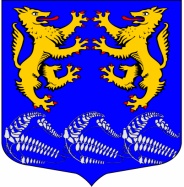 ГЛАВАМУНИЦИПАЛЬНОГО ОБРАЗОВАНИЯ«ЛЕСКОЛОВСКОЕ СЕЛЬСКОЕ ПОСЕЛЕНИЕ»ВСЕВОЛОЖСКОГО МУНИЦИПАЛЬНОГО РАЙОНАЛЕНИНГРАДСКОЙ ОБЛАСТИР А С П О Р Я Ж Е Н И Е07.02.2022 г.дер. Верхние Осельки                                                                            № 1-оснО назначении  очередного заседаниясовета депутатов МО «Лесколовское сельское поселение» Всеволожскогомуниципального района Ленинградскойобласти                  В соответствии с Уставом МО «Лесколовское сельское поселение»,  руководствуясь Регламентом совета депутатов:1.Назначить и провести очередное заседание совета депутатов МО «Лесколовское сельское поселение» с прилагаемым проектом повестки дня (Приложение №1).-Дата и время начала заседания: 16 февраля 2022 года в 16-00 час. -Место проведения: Ленинградская обл., Всеволожский р-н,  дер.Верхние Осельки, ул. Ленинградская, д.32, помещение администрации.2.Депутату Кривенко В.И. в соответствии с Регламентом обеспечить:- информирование депутатов совета депутатов МО «Лесколовское сельское поселение»;- обеспечить вручение и рассылку по электронной почте депутатам проекта повестки дня, а также проектов решений совета депутатов;-по итогам проведенного очередного заседания обеспечить подготовку по решению совета депутатов и доставку их должностным лицам и исполнителям.3. Контроль исполнения настоящего распоряжения оставляю за собой.Глава муниципального образования                                             А.Л. Михеев                                                                                                                                                        Приложение №1К  Распоряжению главы МО«Лесколовское сельское поселение»от  07.02.2022 №1-осн              ПРОЕКТ                                                               Повестка дня очередного заседания совета депутатов муниципального образования  «Лесколовское сельское поселение Всеволожского муниципального района Ленинградской области   16.02.2022 г.	  Лесколово						            	                              16 -00  ч       1.О внесении изменений в решение совета депутатов МО «Лесколовское сельское поселение» от 22.12. 2021 №49  «Об утверждении Положения о муниципальном контроле в сфере благоустройства  в границах муниципального образования «Лесколовское сельское поселение» Всеволожского муниципального района Ленинградской областиДокладчик: Николаев М.А.2.О внесении изменений в решение совета депутатов МО «Лесколовское сельское поселение» от 22.12. 2021 №50  «Об утверждении Положения о муниципальном контроле за исполнением единой теплоснабжающей организацией обязательств по строительству, реконструкции и (или) модернизации объектов теплоснабжения на территории муниципального образования «Лесколовское сельское поселение» Всеволожского муниципального района Ленинградской области» Докладчик: Николаев М.А.3.О внесении изменений в решение совета депутатов МО «Лесколовское сельское поселение» от 22.12. 2021 №51«Об утверждении Положения о муниципальном жилищном контроле на территории муниципального образования «Лесколовское сельское поселение» Всеволожского муниципального района Ленинградской области»Докладчик: Николаев М.А.4.О внесении изменений в решение совета депутатов МО «Лесколовское сельское поселение» от 22.12. 2021 №52 «Об утверждении Положения о муниципальном контроле на автомобильном транспорте, городском наземном электрическом транспорте и в дорожном хозяйстве в границах населенных пунктов муниципального образования «Лесколовское сельское поселение» Всеволожского муниципального района Ленинградской области»Докладчик: Николаев М.А.